电子科技大学中山学院2016届校级优秀毕业设计（论文）名单序号二级学院学号姓名专业题目指导老师1材料与食品学院2012130201037农石凤环境工程沸石材料的改性及氨氮吸附性能研究张涛1材料与食品学院2012130201038欧阳立环境工程沸石材料的改性及氨氮吸附性能研究张涛1材料与食品学院2012130201045唐乐辉环境工程沸石材料的改性及氨氮吸附性能研究张涛2材料与食品学院2012060101017黄海超生物技术鸽痘病毒DNA的提取及进化分析李雪雁2材料与食品学院2012060101018黄晴茹生物技术鸽痘病毒DNA的提取及进化分析李雪雁2材料与食品学院2012060101028梁婉楠生物技术鸽痘病毒DNA的提取及进化分析李雪雁3材料与食品学院2012060101005陈土银生物技术基于MLSA技术的广东省气单胞菌的分子鉴定李梅3材料与食品学院2012060101008邓君生物技术基于MLSA技术的广东省气单胞菌的分子鉴定李梅3材料与食品学院2012060101042苏小颜生物技术基于MLSA技术的广东省气单胞菌的分子鉴定李梅4材料与食品学院2012130101004陈木彪材料化学聚醚二元醇改性氰酸酯的固化动力学研究马军现5材料与食品学院2012070101003陈丹妮应用化学纳米银柔性透明导电薄膜的制备及性能研究王悦辉5材料与食品学院2012070101021林建应用化学纳米银柔性透明导电薄膜的制备及性能研究王悦辉6电子信息学院2012010101037 刘焕桥通信工程高维高斯滤波在图像显著性上的应用顾菘6电子信息学院2012010101057 徐汉明通信工程高维高斯滤波在图像显著性上的应用顾菘7电子信息学院2012010102009 陈土健通信工程基于ELVIS的信号处理技术研究于效宇7电子信息学院2012010102037 刘欢通信工程基于ELVIS的信号处理技术研究于效宇7电子信息学院2012010102063 熊康通信工程基于ELVIS的信号处理技术研究于效宇8电子信息学院2012010201008 成云凯电子科学与技术基于PN/PIN结的综合性实验设计陈卉8电子信息学院2012010201033 廖惠锋电子科学与技术基于PN/PIN结的综合性实验设计陈卉8电子信息学院2012010201055 唐瑞电子科学与技术基于PN/PIN结的综合性实验设计陈卉9电子信息学院2012010302016 冯智辉电子信息工程基于Vivaldi 微带超宽带（UWB）天线喻志远10电子信息学院2012010301055 任楚建电子信息工程简易直流电子负载设计刘根据11电子信息学院2012010101023 柯佩纯通信工程两轮平衡小车设计张正明11电子信息学院2012010101066 杨永桂通信工程两轮平衡小车设计张正明12电子信息学院2012010302027 靳哲林电子信息工程一种全向高增益印刷天线的设计袁海军12电子信息学院2012010302033 欧迪电子信息工程一种全向高增益印刷天线的设计袁海军13管理学院2012020401024 黄溯凌物流管理基于博弈论的运输市场供求协调研究陈长彬、田江14管理学院2012020401006 陈俊杰物流管理从价值链到价值网:传统物流企业的价值创造陈长彬、田江15管理学院2012020401085 余静琪物流管理跨境电子商务物流的发展模式研究陈长彬16管理学院2012020401088张竞匀物流管理中山市连锁超市物流系统竞争力评价研究宋巧娜17管理学院2012020302019黎晓雯财务管理高校商业圈商铺价值分析---以电子科技大学中山学院为例李亚静、雷建忠18管理学院2012020302037刘晓盈财务管理制造业存货管理存在的问题及对策分析——以木林森股份有限公司为例周莉19管理学院2012020201019黄俊东工商管理基于移动互联网的营销策略分析--以餐饮行业为例戴卫明20管理学院2012020201035 李文冰工商管理小清新族群的消费者行为探析与营销对策覃艳华21管理学院2012020201015胡宝珠工商管理浙江卫视“中国蓝”的品牌战略研究郑灿雷22机电工程学院2012100204030梁伯余机械设计制造及其自动化（机电一体化）多功能环保节能爬楼梯电动轮椅的设计与实现刘保军22机电工程学院2012100102009杜俊林自动化（电气自动化）多功能环保节能爬楼梯电动轮椅的设计与实现刘保军23机电工程学院2012100202038聂伟机械设计制造及其自动化（机电一体化）机器人直流电机伺服系统设计卢满怀24机电工程学院2012100202026李秀成机械设计制造及其自动化（机电一体化）基于FPGA的图像采集处理系统周文辉24机电工程学院2012100202037伦灼轩机械设计制造及其自动化（机电一体化）基于FPGA的图像采集处理系统周文辉25机电工程学院2012100204035吕安康机械设计制造及其自动化（机电一体化）立体车库控制系统的研究与设计黎萍26机电工程学院2012100204012杜典机械设计制造及其自动化（机电一体化）智能垃圾桶的研究与设计黎萍27机电工程学院2012100202046吴岳森机械设计制造及其自动化（模具）HVA法与FA法联合锻造工艺研究倪利勇27机电工程学院2012100201011程小辉机械设计制造及其自动化（模具）HVA法与FA法联合锻造工艺研究倪利勇27机电工程学院2012100202014黄冠良机械设计制造及其自动化（模具）HVA法与FA法联合锻造工艺研究倪利勇28机电工程学院2012100102035王靖腾自动化（电气自动化）离网型光伏微电网控制策略研究刘金华28机电工程学院2012100102019黄伟鑫自动化（电气自动化）离网型光伏微电网控制策略研究刘金华29机电工程学院2012100102013何青龙自动化（工业自动化）注塑机的PLC控制系统设计朱春媚30计算机学院2012031101048 刘贻圳计算机科学与技术360度自动成像系统吕燚31计算机学院2011031501069 谢鹏计算机科学与技术基于Android系统的智能家居平台设计吕燚32计算机学院2012031101015 方锐涌计算机科学与技术基于手势识别仿人机器人控制系统的设计与实现杨亮32计算机学院2012031101057 丘志相计算机科学与技术基于手势识别仿人机器人控制系统的设计与实现杨亮32计算机学院2012031101080 许哲枫计算机科学与技术基于手势识别仿人机器人控制系统的设计与实现杨亮33计算机学院2012031101007 陈洪生计算机科学与技术基于物联网的3D打印机系统邓春健33计算机学院2012031101019 何威田计算机科学与技术基于物联网的3D打印机系统邓春健33计算机学院2012031101088 钟远平计算机科学与技术基于物联网的3D打印机系统邓春健34计算机学院2012031101020 黄嘉宇计算机科学与技术基于物联网技术的电子听诊系统郝亚茹35计算机学院2012031201038 彭海涛软件工程类英雄联盟游戏的设计与实现李悦乔36计算机学院2012031201005 陈夏雨软件工程慕课网设计与实现翁佩纯37计算机学院2012031301050 徐林炜网络工程基于J2EE框架的新型资源分享博客系统设计何怀文37计算机学院2012031301061 周亚松网络工程基于J2EE框架的新型资源分享博客系统设计何怀文38经贸学院2012020101010陈丽燕电子商务外卖O2O平台经营模式分析曹细玉39经贸学院2012020101009陈丽莲电子商务外卖O2O用户满意度实证分析王小杨40经贸学院2012020501002陈彩虹国际经济与贸易中山市对外经济发展的结构变迁、问题与对策——基于2000-2014年的数据分析郑建仁40经贸学院2012020501003陈晓青国际经济与贸易中山市对外经济发展的结构变迁、问题与对策——基于2000-2014年的数据分析郑建仁40经贸学院2012022603048吕嘉宝国际经济与贸易中山市对外经济发展的结构变迁、问题与对策——基于2000-2014年的数据分析郑建仁41经贸学院2012030901064杨进煌国际经济与贸易中山市对外贸易与利用外资的关系问题研究——以2000-2014年的数据为例郑建仁、鞠晴江42经贸学院2012022603045林一婷金融学大学生使用第三方支付平台的影响因素研究——以中山学院为例何怡萍、宋艳43经贸学院2012022604049罗伟杰金融学广东省金融发展对城镇化影响的实证分析陈思扬、雷东44经贸学院2012022601027黄咏琴金融学互联网金融促进传统金融业发展问题研究马荣华45经贸学院2012022602022黄翔宇金融学中山市水排污权交易机制可行性分析刘兆平46经贸学院2012022602056肖泽锋金融学中山市物流金融发展现状调研及对策研究胡爱民47经贸学院2012020501083徐欢欢金融学民间金融与正规金融关系研究
——以广州市为例佘时飞48经贸学院2012020501015冯祺沛金融学中小板股权结构与公司成长关系实证研究佘时飞49人文社会科学学院2012140201036李敏塾法学论土地增值收益归属及其分配调控——涨价归公辨析及其启示欧阳白果50人文社会科学学院2012140201071吴晓云法学论知情权与隐私权的冲突与协调张喻忻51人文社会科学学院2012140201054罗洁法学中山市河涌水环境保护调研——基于《中山市镇村内河涌水环境保护管理规定》评估的探讨朱世文51人文社会科学学院2012140201094钟文龙法学中山市河涌水环境保护调研——基于《中山市镇村内河涌水环境保护管理规定》评估的探讨朱世文51人文社会科学学院2012140201065邱慧仪法学中山市河涌水环境保护调研——基于《中山市镇村内河涌水环境保护管理规定》评估的探讨朱世文52人文社会科学学院2012050901041凌灏威会展经济与管理大学生赴台湾旅游决策影响之研究 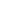 王正光52人文社会科学学院2012050901085庄冰纯会展经济与管理大学生赴台湾旅游决策影响之研究 王正光53人文社会科学学院2012080201052蒙琼蓉新闻学自媒体时代的网络舆情状态研究王春芳54人文社会科学学院2012050201006曹欣媛行政管理《中国行政管理》载文的文献计量和知识图谱分析（1985-2015年）邓雪琳54人文社会科学学院2012050201022洪丹彤行政管理《中国行政管理》载文的文献计量和知识图谱分析（1985-2015年）邓雪琳54人文社会科学学院2012050201104张馨月行政管理《中国行政管理》载文的文献计量和知识图谱分析（1985-2015年）邓雪琳55人文社会科学学院2012050201064彭彩丽行政管理公交优先视角下的中山市快速公交政策评估陈亚辉55人文社会科学学院2012050201087许梦媛行政管理公交优先视角下的中山市快速公交政策评估陈亚辉55人文社会科学学院2012050201095余佳研行政管理公交优先视角下的中山市快速公交政策评估陈亚辉56外国语学院2012040601026吴玫玲日语結婚後の生活様式変化から見た日本女性の自立意識（从婚后生活方式的变化看日本女性的自立意识）王秋鸿57外国语学院2012040601008黄培锜日语受け文の有界と非有界（被动句的有届性和非有界性）陈洁羽58外国语学院2012040104015梁家辉英语An Analysis of Changes in Lexicon Meaning of English Language邓隽59外国语学院2012040106038曾晨婕英语Analysis on British and American Female Leaders’ Concept of Feminist International Relations李丽霞60外国语学院2012040102011黎忆君英语C-E Translation of Tourism materials of Zhongshan City from the Perspective of Functional Translation Theories何雪春61外国语学院201040106027马嘉琪英语Differences between Chinese and American Heroism: A Comparative Study on Monkey King Hero is Back and Iron Man廖涛62外国语学院2012040104019欧裕欣英语Hybridity of Translation of Chinese Political Articles from the Perspective of Functionalism董少葵63外国语学院2012040105033张健超英语Redeployment (Translated)张新元64艺术设计学院2012090601005戴天辅动画《DUANG》游戏角色造型设计赵竞65艺术设计学院2012090601026温少宏动画虚拟漫游——《小呆历险记》角色设计与制作张永辉66艺术设计学院2012091501045吴乾炜工业设计"Kitchen MiNi"紧凑型可移动厨房设计郭磊67艺术设计学院2012091501011高健权工业设计“Life up”可升降公共饮水机造型设计张春红68艺术设计学院2012090701032王薏瑄艺术设计（工业设计）“光阴”系列氛围灯造型设计李启光69艺术设计学院2012090704038叶立艺术设计（工业设计）东胜坊旧村改造景观设计刘麦70艺术设计学院2012090702007郭焮宇艺术设计（工业设计）色——恒美社区改造建筑设计阿丽莎71艺术设计学院2012090703013李咏琳艺术设计（工业设计）《撑粤语》粤语文化推广设计孙静